Ponedeljek, 6. 4. 2020SLOVENŠČINA  IN SPOZNAVANJE OKOLJA 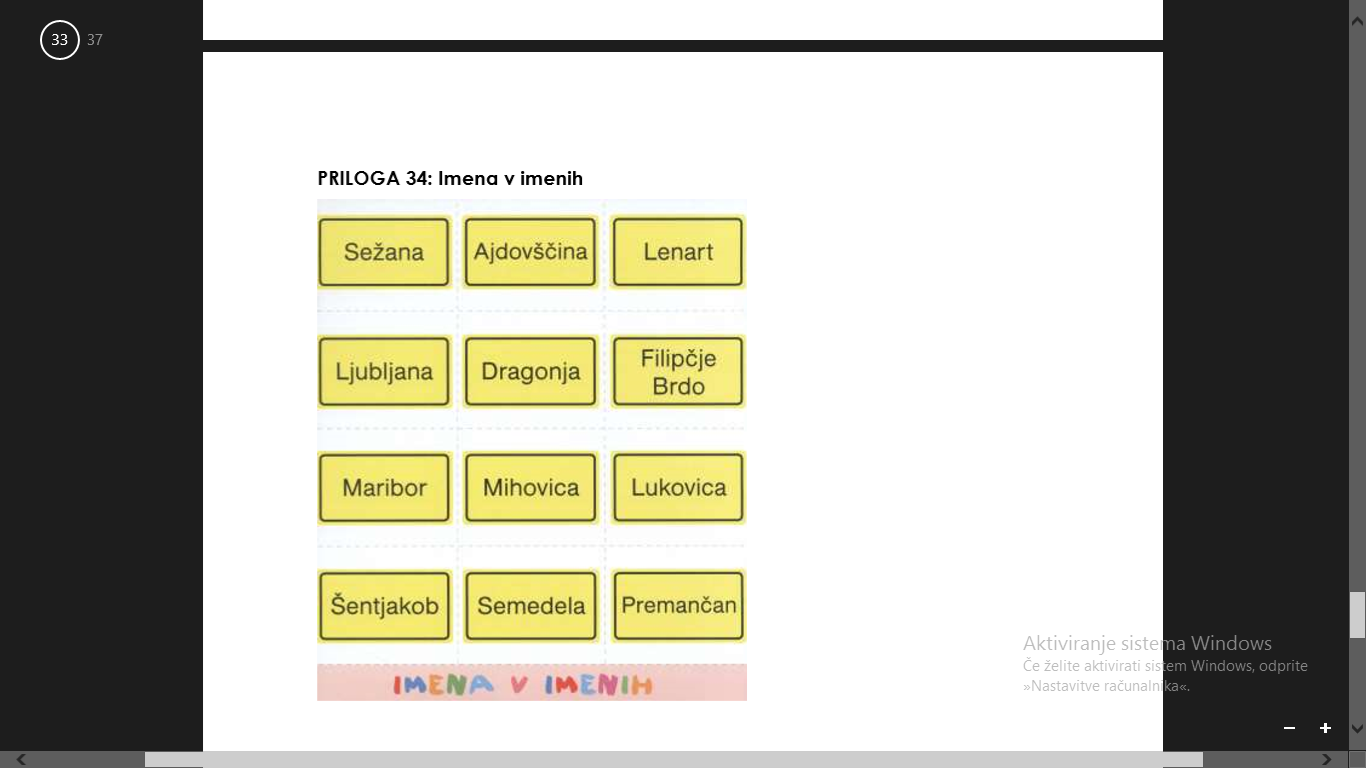 V zvezek za SLJ napiši Vaja in datum in naredi takole:Zgornja imena slovenskih krajev prepiši z velikimi tiskanimi črkami. V imenih krajev poišči imena ljudi in imena ljudi pobarvaj. Primer: VRHNIKASpomni se še kakšen podoben primer. Gotovo imaš doma kakšen zemljevid Slovenije. Na njem poskusi poiskati vse omenjene kraje. Če prvič slišiš za kakšen kraj, ti bo zanj povedal stric Google. Na zemljevidu poišči svoj domači kraj, kraje, kjer si že bil ali kamor si želiš iti, kraje, kjer živijo tvoji sorodniki…..Poimenuj kraje, ki so severno, južno, vzhodno in zahodno od tvojega domačega kraja.Poišči zemljevid (zagotovo ga imaš) in poišči kje stanujejo tvoji sorodniki. MATEMATIKA  Ostalo ti je še nekaj nalog v ZD (2.del). Reši jih toliko kolikor zmoreš. Nekateri mi sporočate, da ste rešili že vse naloge. Poglej, če ti kaj manjka. Morda še kaj rešiš, dopolniš, popraviš. Ali si zadovoljen s svojim delom? Veliko že znaš! Čestitam.Za učenje in zabavo: http://www.alelektronik-ad.si/postevanka.htmlŠPORT V priponki so vaje, ki jih lahko vadite kadarkoli v tednu in seveda večkrat. 